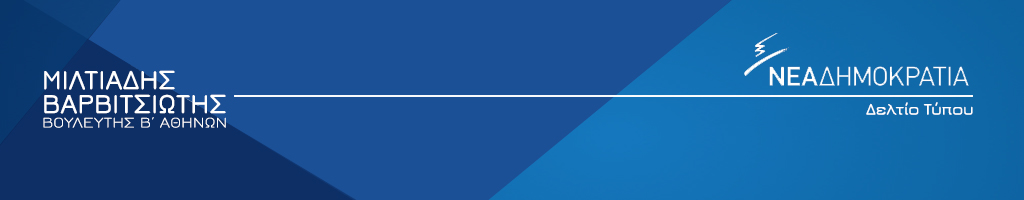 Αθήνα, 4 Οκτωβρίου 2018Ο Τομεάρχης Μεταναστευτικής Πολιτικής της Νέας Δημοκρατίας, βουλευτής Β’ Αθηνών, κ. Μιλτιάδης Βαρβιτσιώτης, αναφορικά με τις καταγγελίες του επικεφαλής της Διεύθυνσης Υποδοχής και Ταυτοποίησης, Ανδρέα Ηλιόπουλου, κατέθεσε Ερώτηση στη Βουλή και προέβη στην ακόλουθη δήλωση:«Οι σημερινές αποκαλύψεις του Διευθυντή Υποδοχής και Ταυτοποίησης του Υπουργείου Μεταναστευτικής Πολιτικής, κ. Ηλιόπουλου, εγείρουν σοβαρά ερωτήματα, πλέον, για τον τρόπο με τον οποίο η Κυβέρνηση έχει διαχειριστεί τα 1,6 δις. ευρώ που έχει στη διάθεση της για την αντιμετώπιση του Προσφυγικού.Μάλιστα, όπως αναφέρει, υπάρχουν περιπτώσεις που υποδεικνύουν «κακοδιαχείριση» των ευρωπαϊκών κονδυλίων και συμπληρώνει πως, τελικά, το «μάρμαρο» της κυβερνητικής ανικανότητας θα κληθούν να «πληρώσουν οι Έλληνες φορολογούμενοι».Για πολλοστή φορά, η Κυβέρνηση, απέναντι σε επίσημες καταγγελίες, επιλέγει να απαντήσει με απειλές και διώξεις.Για αυτό, καταθέτω ξανά σχετική ερώτηση, ζητώντας να μάθω που πήγαν τα λεφτά της Ευρωπαϊκής Ένωσης για τους πρόσφυγες.Καλώ την Κυβέρνηση να δώσει, εδώ και τώρα, απαντήσεις».